Scene #1 Clean up songClean up, Clean up, everybody Clean up Clean up everybody Clean up Clean up everybody Clean up Time to Clean upPick up, Pick up, Everybody Pick up Pick up Everybody Pick up Pick up Everybody Pick up Time to pick upScene #3 Honesty is trueHonesty is trueSomething you should doNever tell a lie Show your family why They can trust in you Family FriendsAnd people that you love Make sure to treat them kindWith lots of hugsAnd make tour you're honestAnd you're trueAnd people will always trust in you PPT Slide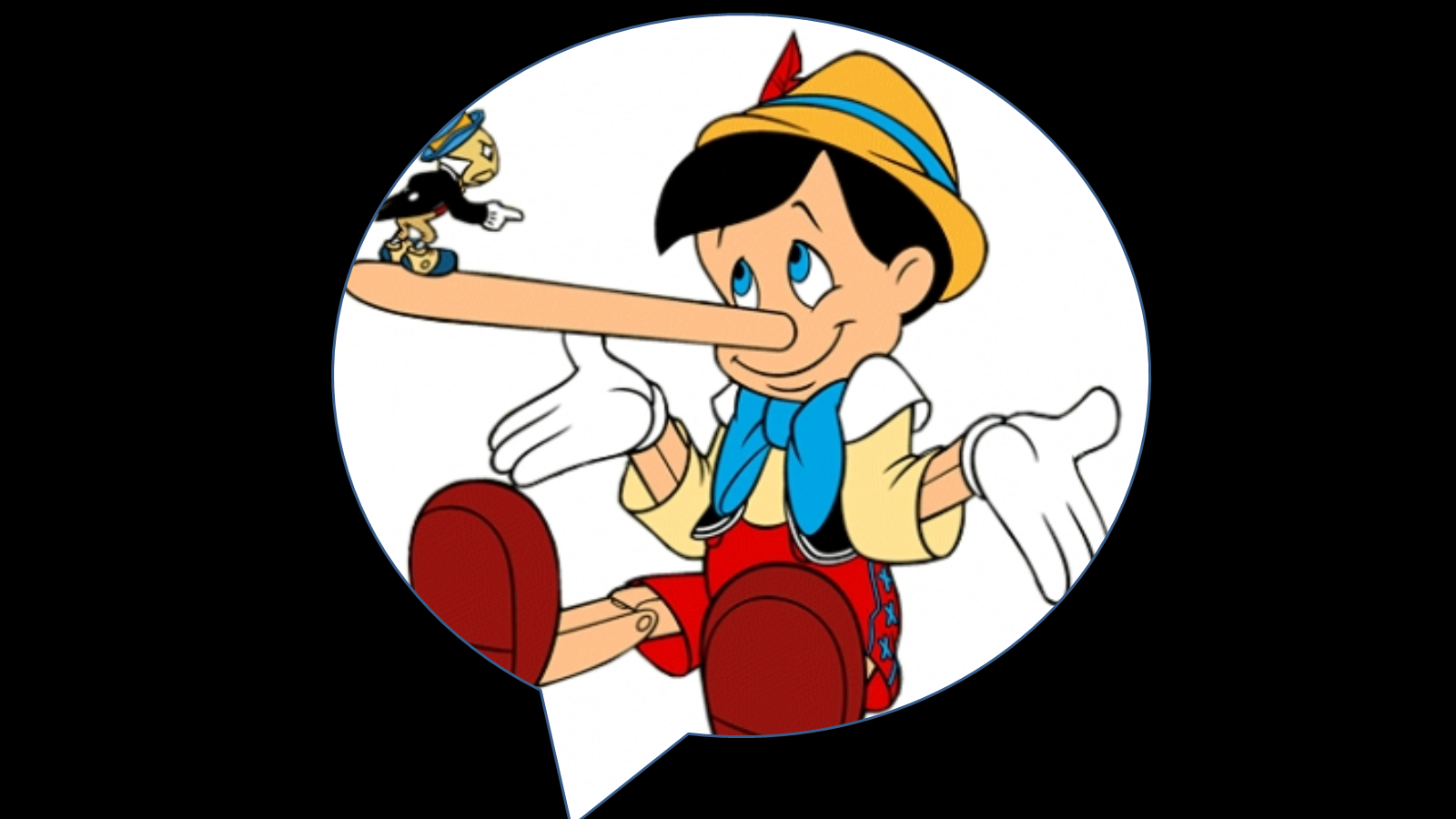 Puppets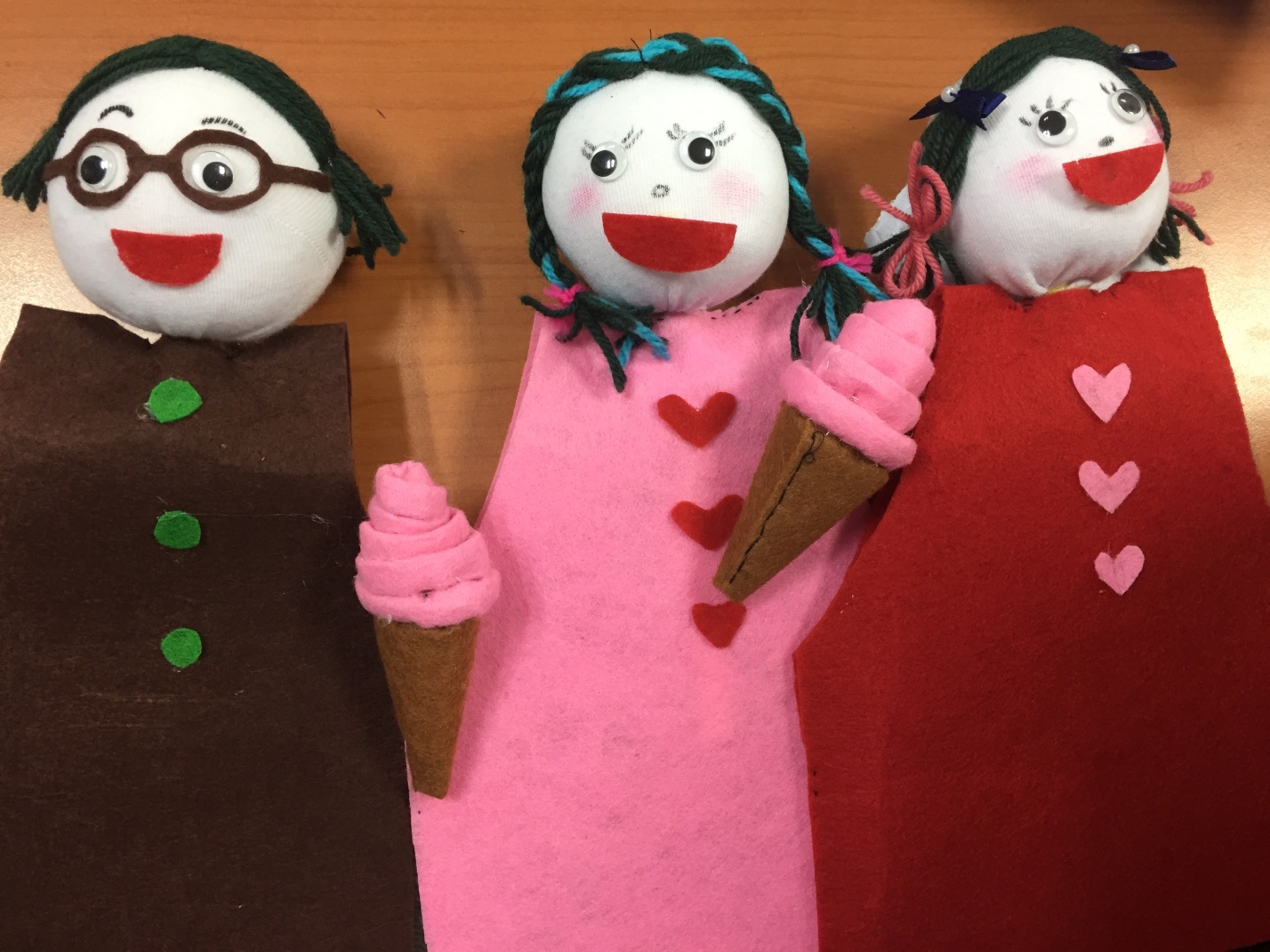 Stage 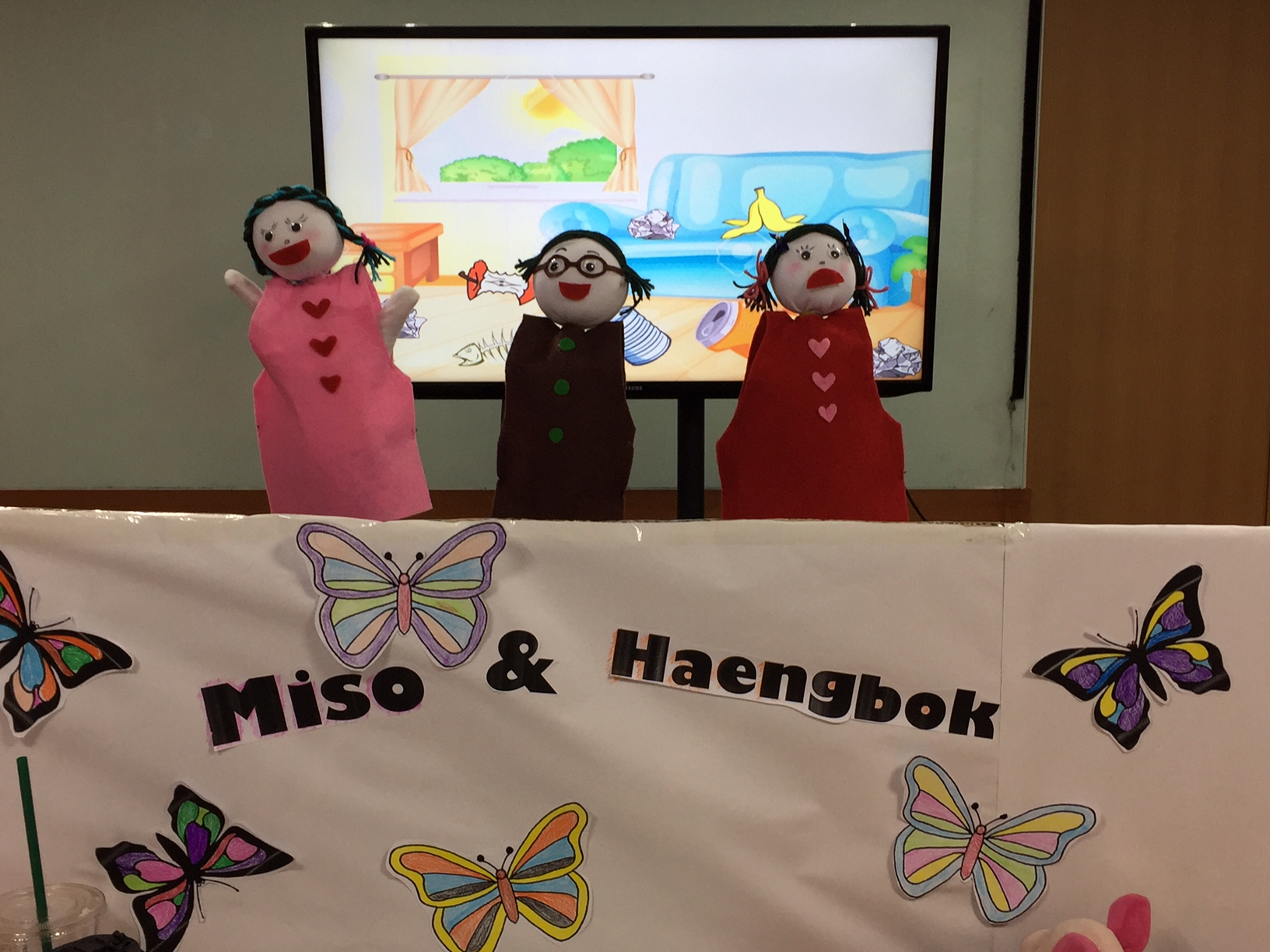    Writing & DramaTopic:  Don’t lieInstructor:Christine(Kim, junghun)
Elly(Park, seolhee)
Sunny(Bae, sunghee)Level:BeginnerStudents: 7 Length:20 MinutesMaterials: Computer, speaker, Puppets (Father, 2daughters) Handmade ice cream.Aims:Main aim: Ss understand importance of moral honesty in this story.Secondary aim: Students will be able to understand importance of forgiving and saying sorry to each other.Personal aim: What I want to demonstrate in this lesson is to give clear instruction and guide students to understand importance of honesty and forgiving each other.Language Skills:Listening: Listen to the story and song play. Speaking: Discussion with teacher during the story. Reading: Reading song lyrics on the board. Writing: N/ALanguage Systems:Phonology:  /r/Lexis: sorry lie honestyFunction: forgive, apologyGrammar: negative sentenceDiscourse: Drama, Discussion, voice play in a dramaAssumptions:Ss do know Pinocchio story.  Ss may not understand the meaning of honesty.(Too abstract)Anticipated Errors and Solutions:Students may not show interest and focus on story.  - Prepare various interesting materials, realistic acting voice for the drama  - Raise simple question to students before drama starts and let them anticipate
 the answer  - Review the story with students and ask questions and let them talk References:Honesty is true song (https://youtu.be/J7JcXIuRk-k)Clean up song (https://youtu.be/oY-H2WGThc8)Lead-In (INTRODUCTION)Lead-In (INTRODUCTION)Lead-In (INTRODUCTION)Lead-In (INTRODUCTION)Materials: Materials: Materials: Materials: TimeSet UpStudent ActivityTeacher Talk1minWhole class.Ss answer question.Narrator: 	Hello~ everyone? 
Do you have sisters or brothers? 
Do they make you angry or sad sometimes? 
There was a lovely family in a village. On a lovely Friday mom was out doing her shopping and father was spending time with his two daughtersSCENE 1SCENE 1SCENE 1SCENE 1Materials: PPT, Puppets, Computer, SpeakerMaterials: PPT, Puppets, Computer, SpeakerMaterials: PPT, Puppets, Computer, SpeakerMaterials: PPT, Puppets, Computer, SpeakerTimeSet UpStudent ActivityTeacher TalkWhole 
classSs: Clean upSs: Clean upSs Sing togetherSs: Her sister did not help.Ss: No!Father: 	Miso and Haengbok, As you know today is our weekly
”clean up” day. Since mom is away, let us clean our house together. I will go to the garage to clean, could you clean up our living room and your bedrooms together?Miso/Haengbok: Sure we can! We will clean up together. Don’t worry.Narrator: Father goes outT: Okay kidsCan you repeat after me.Say “Clean up”  Okay one more time!Clean upOkay let’s sing together!Model(Play ‘clean up’ song)Haengbok: Hey Miso,Let’s start to clean our house together.Miso: 	no I want to play game. You clean first. I will help youHaengbok: Okay. Promise meMiso: I promiseNarrator: Haengbok cleanedNarrator: Haengbok finished cleaning the living room and went to their room. 
The room was not clean at all. Miso was just lying down on the bed. Miso: 
I lost my game, I feel really sad now. 
 I don’t want to clean my room.Haengbok: But you promised!Miso: I changed my mind.  You clean my room too!Haengbok: (crying) it’s not fair. (Haengbok cleaned)Model: show ppt T: 	Why is Haengbok crying? T:	Is that good?Narrator:Father came back from garage. Father: Wow, the rooms are very clean! 
Did you do it together?Miso:	Yes we did!Haengbok: um…. Yes.. Father: Surprise! I brought ice cream.Miso/ Haengbok: Yeah!!Narrator: Father noticed that Haengbok looked really sad. He called her to his room and talked.Father: What is wrong, darling? Can you tell me why you look so sad?Haengbok:	Miso didn’t help clean Father: I see. Thank you for telling me the truthSCENE 2SCENE 2SCENE 2SCENE 2Materials: PPT, Puppets, Computer, SpeakerMaterials: PPT, Puppets, Computer, SpeakerMaterials: PPT, Puppets, Computer, SpeakerMaterials: PPT, Puppets, Computer, SpeakerTimeSet UpStudent ActivityTeacher TalkSs:  YesSs: Nose growsScene 2  Growing nose!Father: Let us have dinner my darlings.Miso/Haengbok: Wow, it looks really yummy!Father:	Do you know the story of Pinocchio?Miso/Haengbok:	no we don’tFather:	When Pinocchio lies his nose grows. Haengbok:	The nose grows?Father:	Yes, Look! Like this Narrator:	 isn’t it scary?Narrator:	What happens when you lie?SCENE 3SCENE 3SCENE 3SCENE 3SCENE 3Materials: PPT, Puppets, Computer, SpeakerMaterials: PPT, Puppets, Computer, SpeakerMaterials: PPT, Puppets, Computer, SpeakerMaterials: PPT, Puppets, Computer, SpeakerMaterials: PPT, Puppets, Computer, SpeakerTimeSet UpStudent ActivityStudent ActivityTeacher TalkSs: I am Sorry.Ss: I am sorry.Scene 3 Narrator:   Miso woke up really early next morning.Father:     What is wrong, Miso? Are you okay?Miso: 
I could not sleep at all the whole night, Daddy.Father:    Why, what happened? Miso: I was really scared!
 I don’t want to a long nose Father: Why do you say that?Miso: I didn’t clean yesterday. I liedFather: Can you tell me why?Miso: I wanted to play game.Father: I see. Lying is not right. Agree?We need to be honest each otherMiso, Honesty is trueSomething you should doNever tell a lie, Okay? Model(Play “Honest is true” song)Miso: yes. What should I do now? Father: How about you say sorry to Haengbok?Miso: Okay I will. Haengbok I’m sorry.Heangbok: It’s okayFather: Good girl.Narrator: What will Miso say now?Narrator: say again.Scene 3 Narrator:   Miso woke up really early next morning.Father:     What is wrong, Miso? Are you okay?Miso: 
I could not sleep at all the whole night, Daddy.Father:    Why, what happened? Miso: I was really scared!
 I don’t want to a long nose Father: Why do you say that?Miso: I didn’t clean yesterday. I liedFather: Can you tell me why?Miso: I wanted to play game.Father: I see. Lying is not right. Agree?We need to be honest each otherMiso, Honesty is trueSomething you should doNever tell a lie, Okay? Model(Play “Honest is true” song)Miso: yes. What should I do now? Father: How about you say sorry to Haengbok?Miso: Okay I will. Haengbok I’m sorry.Heangbok: It’s okayFather: Good girl.Narrator: What will Miso say now?Narrator: say again.FOLLOW-UPFOLLOW-UPFOLLOW-UPFOLLOW-UPMaterials: Materials: Materials: Materials: TimeSet UpStudent ActivityTeacher Talk5 minWhole classSs: YesSs: NoSs: Because her sister lied.Ss: She said I am sorry.Ss sing togetherNarrator:	Okay everyone, did you enjoy the story?Narrator: do you think lying is good?Narrator: why did Haengbok cry?Narrator: What did Miso say to Haengbok later?T: Let’s sing together againModel(Play ‘Honesty is true” song)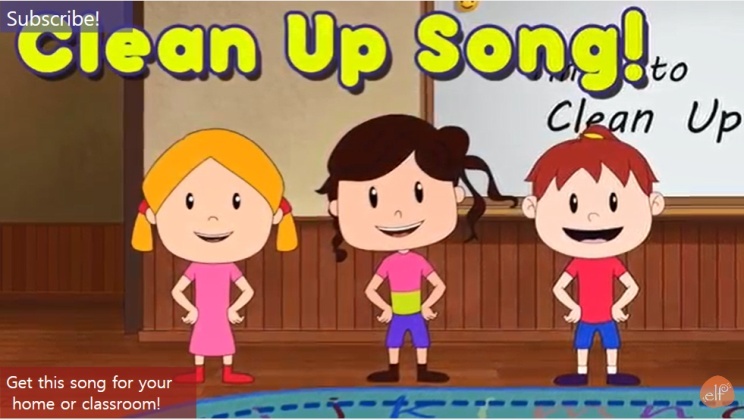 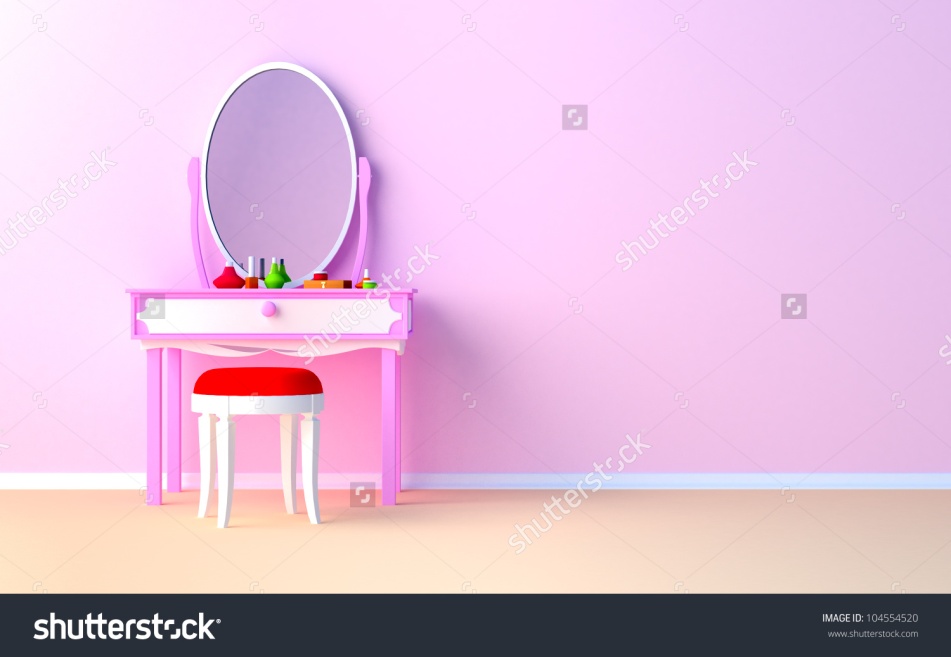 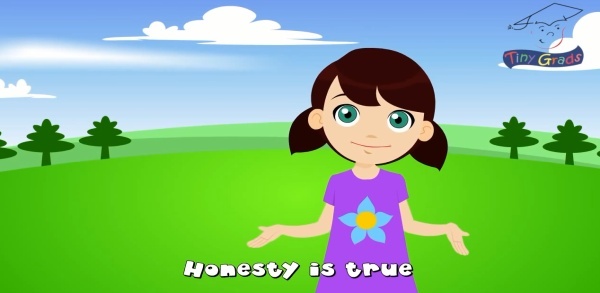 